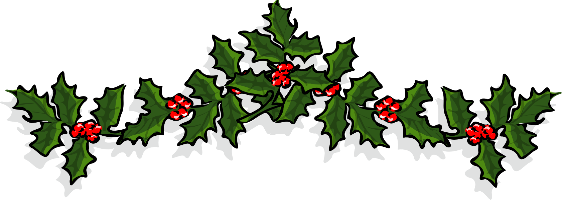 Royal Road Elementary School Christmas FundraiserThis holiday season we will be raising money to support the Fredericton Community Kitchen. As many of you know, the Fredericton Community Kitchen provides lunches to students daily through the Student Hunger Programs and support us with their backpack program.   For the last 3 days of school before Christmas break, we invite students to participate in festive wear for 1$, or any amount you wish to contribute. You can choose to can participate each day or you may donate all at once.  A school cash online will be set up for your convenience. The festive days are: Wednesday December 16th wear your PJ’s and/or crazy hair.  Thursday December 17th wear a Santa hat, an elf hat, or reindeer antler.  Any festive headgear is welcome!Friday December 18th wear a festive shirt or wear red and green.  Thank you for supporting our Student Hunger Program. 